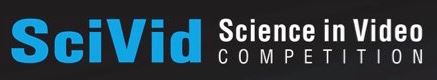       Video No. ______2019 MRS Fall MeetingScience in Video (SciVid) CompetitionEmail completed form with a link to your video (Google Drive, Dropbox, etc.) to Babak Anasori banasori@iupui.edu AUTHOR NAMES (as you would have it appear in print) 	
AFFILIATION	TITLE OF VIDEO	DESCRIPTION OF VIDEO (please provide a brief description to be used with video on MRS YouTube Channel & in any promotional materials)KEYWORDS: 	CONTACT INFORMATION (where you receive mail)Address	______________________________________________________________________________________City______________________________________     State/Prov________________________________________Zip/Postal Code__________________________________     Country	E-mail_________________________________________________Permission for ReuseThe undersigned hereby grants permission and non-exclusive rights to the Materials Research Society (MRS) to use and display the materials (audio/video files) associated with this presentation and submitted for the “Science in Videos (SciVid)” competition, including my voice and likeness, in perpetuity on MRS’s website, YouTube Channel, social media platforms or other hosting services; for display during conferences/meetings/trainings for educational purposes, in electronic media, and in promotional materials.  MRS will credit me as the artist. I grant permission for MRS to establish access rights at MRS’s sole discretion.By submitting this video, I affirm that any person featured in the video is at least 18 years old and agrees to be publically shown in the video.  I attest that the material in the presentation is mine or that all necessary releases and approvals from third parties have been obtained by me for this purpose, including approvals due to prior publication of this material, if any. On behalf of all authors,Name: _______________________________________________________Authorized Signature	Date